MARIVIC  JOB OBJECTIVES:  Desire a position of where I can contribute to the success of the progressive company utilizing my qualification as well as work experiences, knowledge quality attitude and also self advancement.EDUCATION:			BACHELOR OF SCIENCE IN OFFICE MANAGEMENTSCHOOL:			TAGUIG CITY UNIVERSITYCENTRAL BICUTAN TAGUIG CITYYEAR GRADUATED:	 MAY 15,2015QUALIFICATION HIHGLIGHTS: Computer literate with full knowledge of Microsoft  packageMS Word   and    MS Power Point.Highly motivated to accept any challenges and lead example to motivate team.Had quick learning ability ,innovative and initiative. Strong work ethics, hardworking , resourceful, effective and efficient and multi tasking. A good   communicator with  a   good knowledge.    OJT    EXPERIENCES      COMPANY		: 		TAGUIG CITY UNIVERSITY ALUMNI AND PLACEMENT CENTERPLACE		:		CENTRAL BICUTAN TAGUIG CITYPOSITION		:		TEACHER ASSISTANTPERIOD COVERED	:		NOV 2013- JAN 2014JOB DESCRIPTION: 	ENCODING THESIS WRITINGARRANGING THE CONTACTS OF SCHOOL ALUMNIASSIST IN CONDUCTING SEMINARCOMPANY		:	APL CORPORATE GARMENTSPLACE		:	VETERANS CENTER TAGUIGPOSITION		:	HR ASSISTANTPERIOD COVERED	:	NOV 2014- MARCH 2015JOB DESCRIPTION: ASSISTING APPLICANTSANSWERING TELEPHONE CALLSSORTING BARCODESENCODING EMPLOYEES SSS CONTRIBUTIONSORTING LEAVE FORM                                        WORK EXPERIENCECOMPANY		:	TAMBUNTING PAWNSHOPPLACE		:	1322 F. SANTOS ZAPOTE LPCPOSITION		:	APPRAISERPERIOD COVERED	:	JUNE 04,2015 UP TO PRESENTJOB DISCRIPTION: APPRAISING GOLD AND GADGETSTRANSACT REMITTANCES LOCAL @ INTERNATIONALACCEPTING GOLD AND GADGETPROCESSING MONEY EXCHANGEPROCESSING BILLS AND PAYMENTSCOMMON EXPERIENCES AND RESPONSIBILITIESKNOW HOW TO ACCEPT APPLICANTSKNOW HOW TO ANSWER TELEPHONE CALLS PROPERLYKNOW TO DEAL CLIENTS BY TELEMARKETINGKNOW HOW TO APPRAISE GOLD DIAMOND AND STONES                                       PERSONAL DATADATE OF BIRTH	:	SEPTEMBER 02,1988CIVIL STATUS	:	SINGLENATIONALITY 	:	FILIPINOGENDER		:	FEMALEHEIGHT		:	5’1WEIGHT		:	103lbsAGE			:	27SKILLS		:        MS WORD,MS POWER POINTPERSONAL QUALIFICATION:                      OFFICE MANAGEMENT GRADUATEINTEREST	: 	RESEARCHING,TRAVELLINGClick to send CV No & get contact details of candidate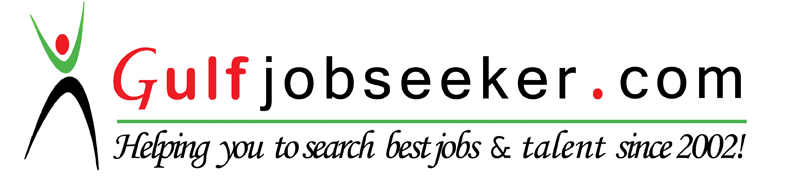 